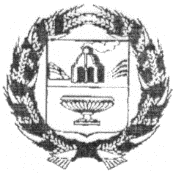 АДМИНИСТРАЦИЯ ЗАРИНСКОГО РАЙОНА АЛТАЙСКОГО КРАЯП О С Т А Н О В Л Е Н И Ег.Заринск№ 172
           Рассмотрев требование прокурора Заринского района Алтайского края на постановление Администрации Заринского района от 25.01.2022 № 30 Об утверждении административного регламента предоставления муниципальной услуги «Направление уведомления о планируемом сносе объекта капитального строительства и уведомления о завершении сноса объекта капитального строительства на территории Заринского района Алтайского края », в целях приведения отдельных положений выше названного регламента в соответствие с действующим законодательством Администрация района                                              ПОСТАНОВЛЯЕТ:1. Внести в административный регламент предоставления муниципальной услуги «Направление уведомления о планируемом сносе объекта капитального строительства и уведомления о завершении сноса объекта капитального строительства на территории Заринского района Алтайского края» от 25.01.2022 № 30 (далее - Регламент) следующее дополнения:- В абзац 1 пункта 6.3 раздела VI Регламента дополнения после слов Уполномоченный орган передает дополнить словами «в течении 5 рабочих дней» далее по тексту.2.Обнародовать настоящее постановление на сайте Администрации района.                          3.Настоящее постановление вступает в силу со дня его обнародования на сайте Администрации района. 4. Контроль исполнения настоящего постановления возложить на начальника отдела архитектуры и градостроительства Н.В. Вахонину.10.03.2023О внесении дополнения в административный регламент по предоставлению муниципальной услуги «Направление уведомления о планируемом сносе объекта капитального строительства и уведомления о завершении сноса объекта капитального строительства на территории Заринского района Алтайского края» от 25.01.2022 № 30О внесении дополнения в административный регламент по предоставлению муниципальной услуги «Направление уведомления о планируемом сносе объекта капитального строительства и уведомления о завершении сноса объекта капитального строительства на территории Заринского района Алтайского края» от 25.01.2022 № 30Первый заместитель главы Администрации района                            С.Е. Полякова           